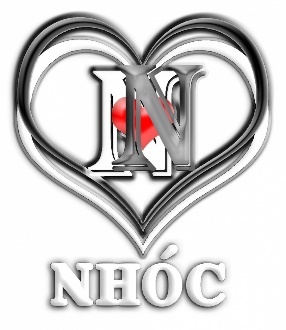 QUẢNG CÁO INTERNET - http://NHOC.ONENHỮNG THÔNG TIN CẦN CUNG CẤP KHI ĐĂNG QUẢNG CÁO TRÊN WEBSITEDOANH NGHIỆP1 / Doanh Nghiệp cần cung cấp các thông tin : - Thông tin về Doanh Nghiệp : Tên doanh nghiệp : …………………………………………………………………………..  Địa chỉ : ……………………………………………………………………………………… Số điện thoại / fax : ………………………………………………………………………….. Website / Email / Facebook / Zalo .. : ………………………………………………………..  Logo / hình ảnh đại diện : ……………………………………………………………………. ( Các Thông Tin Logo / hình ảnh đại diện , các thông tin khác gởi theo email : Nhoc01@Nhoc.one hoặc gởi theo mục Liên Hệ trên website – http://Nhoc.one  ) Slogan của doanh nghiệp : …………………………………………………………………… Ngành nghề , lĩnh vực hoạt động , dịch vụ cung cấp : ………………………………………..………………………………………………………………………………………………....  Thời gian hoạt động : …………………………………………………………………………. Địa điểm Trụ sở chính , Văn phòng đại diện , Chi nhánh , Đại lý .. : ………………………… ………………………………………………………………………………………………....  Giới thiệu về Doanh nghiệp : - Lịch sử hình thành : ………………………………………………………………………….………………………………………………………………………………………………....………………………………………………………………………………………………....………………………………………………………………………………………………....- Chức năng / Công việc : ……………………………………………………………………...………………………………………………………………………………………………....- Tổ chức ( Sơ đồ / bố trí các phòng , ban , khu vực .. ) : …………………………………….. ………………………………………………………………………………………………....………………………………………………………………………………………………....- Khách hàng ( KH tiêu biểu , KH thường xuyên có quan hệ với DN ) : ………………..…… ………………………………………………………………………………………………....- Tuyển dụng : ………………………………………………………………………………… - Thông tin khác : ……………………………………………………………………………… ………………………………………………………………………………………………....………………………………………………………………………………………………....Link liên kết đến website doanh nghiệp ( trường hợp DN không có website riêng , được giới thiệu trên website khác , nếu có ) : …………………………………………………………….Các hình ảnh về Doanh nghiệp :  ( Các Thông Tin Logo / hình ảnh đại diện , các thông tin khác gởi theo email : Nhoc01@Nhoc.one hoặc gởi theo mục Liên Hệ trên website – http://Nhoc.one  ) - Thông tin về Chủ Doanh Nghiệp / Quản lý DN : Họ tên - Giới tính : ……………………………………………………………………………. Địa chỉ : ……………………………………………………………………………………….. Số điện thoại / fax : …………………………………………………………………………..... Website / Email / Facebook / Zalo .. : ………………………………………………………… Thời gian , địa điểm có thể liên hệ thường xuyên : …………………………………………… Hình ảnh đại diện , Các hình ảnh khác của Cá Nhân : ảnh chân dung , ảnh nghệ thuật , ảnh du lịch , .. Bài viết giới thiệu về Chủ DN / Quản lý DN ( nếu cần ) ( Các Thông Tin Logo / hình ảnh đại diện , các thông tin khác gởi theo email : Nhoc01@Nhoc.one hoặc gởi theo mục Liên Hệ trên website – http://Nhoc.one  ) * http://nhoc.one/article/thong-tin-can-biet-khi-dang-quang-cao/1075.htm QUẢNG CÁO INTERNET - http://NHOC.ONENHỮNG THÔNG TIN CẦN CUNG CẤP KHI ĐĂNG QUẢNG CÁO TRÊN WEBSITECÁ NHÂN 2 / Cá Nhân cần cung cấp các thông tin : Họ tên  - Giới tính : ………………………………………………………………………….. Ngày tháng năm sinh - Nơi sinh : ……………………………………………………………. Địa chỉ : ………………………………………………………………………………………. Số điện thoại / fax : …………………………………………………………………………… Website / Email / Facebook / Zalo .. : ………………………………………………………… Logo / hình ảnh đại diện : ……………………………………………………………………... Tình trạng hôn nhân : ………………………………………………………………………….. Trình Độ / Bằng cấp : …………………………………………………………………………..  Kĩ năng / Chuyên môn : ……………………………………………………………………….. Sở thích : ………………………………………………………………………………………. Bài viết giới thiệu về Cá Nhân : hiện tại làm gì , ở đâu , với ai , có nhu cầu gì khi giới thiệu lên website , các thông tin cần giới thiệu về Cá Nhân : ………………………………………………………………………………………………....………………………………………………………………………………………………....………………………………………………………………………………………………....Các hình ảnh khác của Cá Nhân : ảnh chân dung , ảnh nghệ thuật , ảnh du lịch , .. ( Các Thông Tin Logo / hình ảnh đại diện , các thông tin khác gởi theo email : Nhoc01@Nhoc.one hoặc gởi theo mục Liên Hệ trên website – http://Nhoc.one  ) * http://nhoc.one/article/thong-tin-can-biet-khi-dang-quang-cao/1075.htm * http://nhoc.one/article/thong-tin-can-biet-khi-dang-quang-cao/1075.htm NHỮNG THÔNG TIN CẦN CUNG CẤP KHI ĐĂNG TIN QUẢNG CÁO TRÊN WEBSITE http://NHOC.ONE1 / Doanh Nghiệp cần cung cấp các thông tin : - Thông tin về Doanh Nghiệp : Tên doanh nghiệp  Địa chỉ Số điện thoại / faxWebsite / Email / Facebook / Zalo .. Logo / hình ảnh đại diện Slogan của doanh nghiệp Ngành nghề , lĩnh vực hoạt động , dịch vụ cung cấp Thời gian hoạt động Địa điểm Trụ sở chính , Văn phòng đại diện , Chi nhánh , Đại lý .. Giới thiệu về Doanh nghiệp : lịch sử hình thành , công việc , chức năng , tổ chức , khách hàng , tuyển dụng .. Link liên kết đến website doanh nghiệp ( nếu có ) Các hình ảnh về Doanh nghiệp - Thông tin về Chủ Doanh Nghiệp / Quản lý DN : Họ tên - Giới tính Địa chỉ Số điện thoại / faxWebsite / Email / Facebook / Zalo .. Hình ảnh đại diện Thời gian , địa điểm có thể liên hệ thường xuyên Các hình ảnh khác của Cá Nhân : ảnh chân dung , ảnh nghệ thuật , ảnh du lịch , .. Bài viết giới thiệu về Chủ DN / Quản lý DN ( nếu cần ) 2 / Cá Nhân cần cung cấp các thông tin : Họ tên  - Giới tính Ngày tháng năm sinh - Nơi sinhĐịa chỉ Số điện thoại / fax Website / Email / Facebook / Zalo .. Logo / hình ảnh đại diện Tình trạng hôn nhân Trình Độ / Bằng cấp Kĩ năng / Chuyên môn Sở thích Bài viết giới thiệu về Cá Nhân : hiện tại làm gì , ở đâu , với ai , có nhu cầu gì khi giới thiệu lên website , các thông tin cần giới thiệu về Cá Nhân Các hình ảnh khác của Cá Nhân : ảnh chân dung , ảnh nghệ thuật , ảnh du lịch , .. - Thông Tin Cung Cấp gởi về email : Nhoc1@Nhoc.one  . 
- Nếu Doanh Nghiệp / Cá Nhân không có email hay cần tư vấn thêm có thể liên hệ , Nhóc sẽ có nhân viên hổ trợ cho các bạn 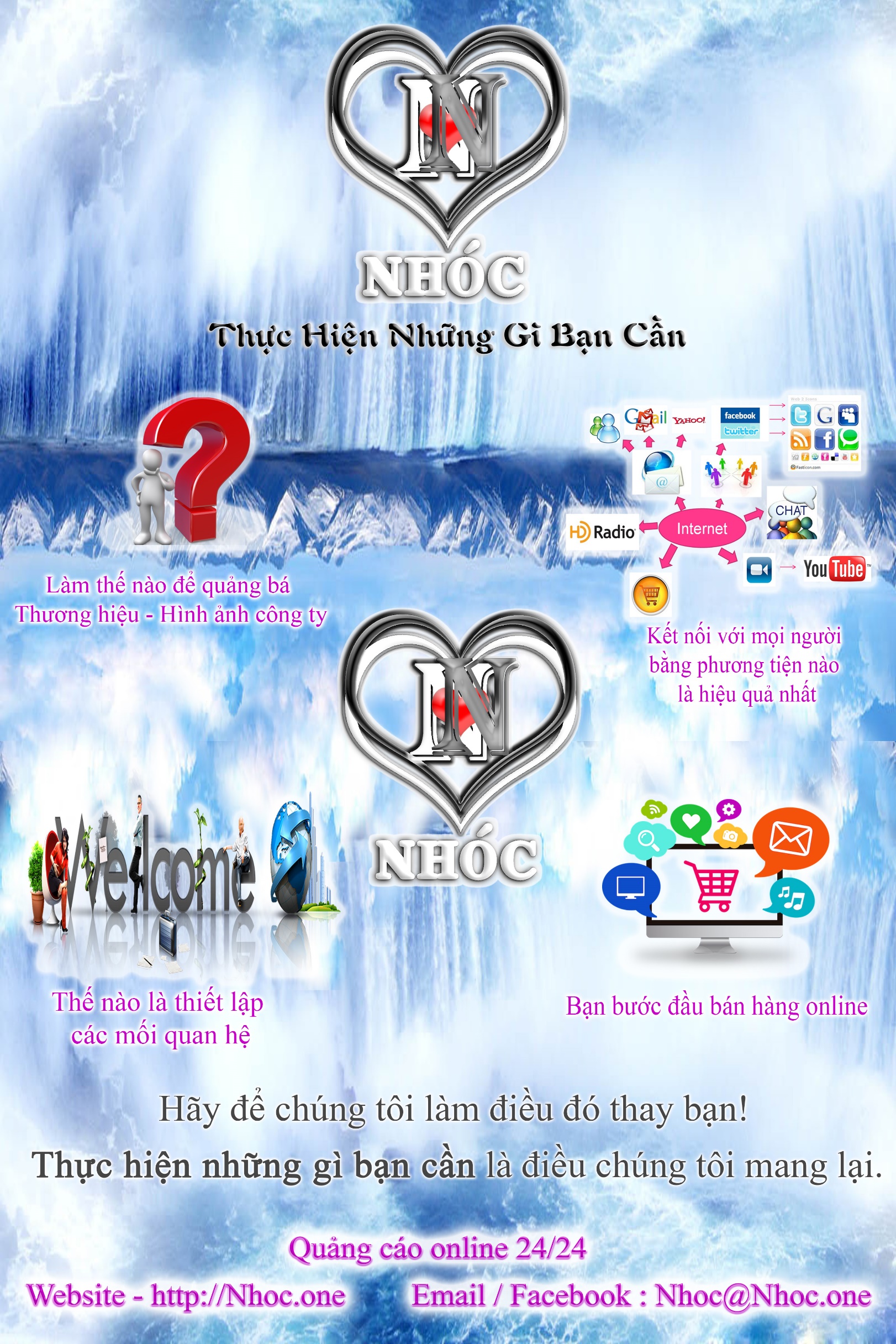 